PONEDJELJAKUTORAKSRIJEDAČETVRTAKPETAK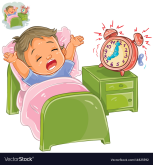 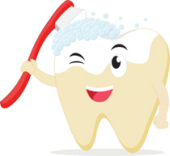 BUĐENJE IJUTARNJA HIGIJENA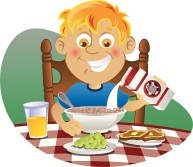 OBROCI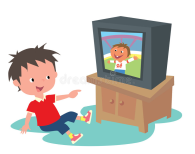 NASTAVA NA HRT3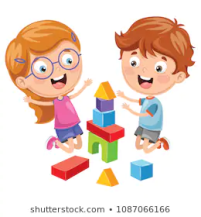 SLOBODNO VRIJEME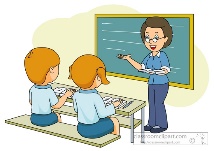 ZADATCI KOJE MI JE POSLAO UČITELJ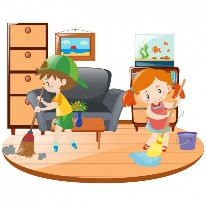 SUDJELOVANJE U KUĆNIM POSLOVIMA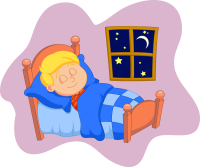 VEČERNJA HIGIJENA I ODLAZAK NA SPAVANJE